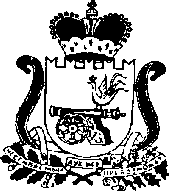 АДМИНИСТРАЦИЯГОЛЫНКОВСКОГО ГОРОДСКОГО ПОСЕЛЕНИЯРУДНЯНСКОГО РАЙОНА СМОЛЕНСКОЙ ОБЛАСТИП О С Т А Н О В Л Е Н И Еот  «29» апреля  2019 года № 74Об утверждении актуализированнойсхемы теплоснабжения  п.ГолынкиГолынковского городского поселения Руднянского района Смоленской областина 2020 годВ соответствии с Требованиями к порядку разработки и утверждения схем теплоснабжения, утвержденными постановлением Правительства РФ от 22.02.2012 № 154, федеральными законами от 27.07.2010 №190-ФЗ «О теплоснабжении», от 06.10.2003 № 131-ФЗ «Об общих принципах организации местного самоуправления в Российской Федерации», руководствуясь Уставом Голынковского городского поселения Руднянского района Смоленской области       Администрация Голынковского  городского поселения Руднянского района Смоленской области постановляет:1. Утвердить актуализированную схему теплоснабжения Голынковского городского поселения Руднянского района Смоленской области  на 2020 год (Приложение1). 2.Настоящее постановление вступает в силу с момента его обнародования в соответствии с Уставом Голынковского городского поселения Руднянского района Смоленской области.3. Контроль по исполнению настоящего постановления оставляю за собой.Глава муниципального образованияГолынковского городского поселенияРуднянского  района   Смоленской области                                      Н.В.ИвановаБаланс тепловой энергии на котельных на 2020 годБаланс тепловой энергии на котельных на 2020 годБаланс тепловой энергии на котельных на 2020 годПриложение1Голынковское городское поселениеРуднянского района Смоленской областиГолынковское городское поселениеРуднянского района Смоленской областиГолынковское городское поселениеРуднянского района Смоленской областиГолынковское городское поселениеРуднянского района Смоленской областиГолынковское городское поселениеРуднянского района Смоленской областиГолынковское городское поселениеРуднянского района Смоленской областиГолынковское городское поселениеРуднянского района Смоленской областиНаименование юридического лица, в собственности/аренде у которого находится источникНаименование источника тепловой энергииПолезный отпуск тепловой энергии потребителям, ГкалНормативные  технологические потери в тепловых сетях теплоснабжающей организации, ГкалОтпуск тепловой энергии в сеть, ГкалРасход тепловой энергии на собственные нужды, ГкалВыработка тепловой энергии, Гкал Муниципальное казенное предприятие коммунальное хозяйство "Голынки"Котельная ул. Ленина, 1612 68996813 65730913 966Муниципальное казенное предприятие коммунальное хозяйство "Голынки"Котельная зд. Администрации19801980198ВСЕГО12 88796813 85530914 164